21st Century LessonGrade 9 ELAL2: How are dynamic characters created?OverviewLesson:Lesson GoalCreate an animated sequence to introduce a character. Outcomes2.1 participate in a positive way in different types of discussion8.3 choose words carefully for a desired effect 10.3 experiment with technology to communicateDriving QuestionHow are dynamic characters created?MaterialsOverhead projector and online computerIndividual online devices App Link (Android): Heads Up!  OR  App Link (Android): CharadesSlideshow: Character ClipsVideo: What A Character!Video: What A Character! AnalysisVideo: UP 1Video: UP 2Possible Animation Apps/Websites:App Link (Apple): ToontasticPowtoonFlipbookZimmerTwinsTellagamiBlabberizePeer Evaluation: What A Character!21 Century CompetenciesEstimated Time180 minutesEntry EventPlay a game of Heads Up! Or Charades (Characters/People only) Player puts device on forehead and group members need to act out role of person/character, so that player can guess who’s name is on the device. Debrief how you were able to determine who the person/character was. Example: What they said, how they talk, body language etc. Discuss:Who are your favourite characters? Why do you like them?Entry EventPlay a game of Heads Up! Or Charades (Characters/People only) Player puts device on forehead and group members need to act out role of person/character, so that player can guess who’s name is on the device. Debrief how you were able to determine who the person/character was. Example: What they said, how they talk, body language etc. Discuss:Who are your favourite characters? Why do you like them?Resources:Individual online devicesApp Link (Android): Heads Up!App Link (Android): CharadesI. Introduction (Teacher organized)Why is character so different from a child’s story to a powerful author’s description? As our understanding of human nature grows, we can create more three dimensional, dynamic characters.Vocabulary proficiency allows greater nuance.Use a variety of methods to reveal character.Introduction to the ways authors reveal character in story. Students are to record the ways authors reveal character. I. Introduction (Teacher organized)Why is character so different from a child’s story to a powerful author’s description? As our understanding of human nature grows, we can create more three dimensional, dynamic characters.Vocabulary proficiency allows greater nuance.Use a variety of methods to reveal character.Introduction to the ways authors reveal character in story. Students are to record the ways authors reveal character. Resources:Overhead projector and online computerSlideshow: Character ClipsVideo: What A Character!Video: What A Character! AnalysisII. Guided Learning (Teacher/student collaboration)Watch the video clips from the movie UP. Record and discuss each character’s traits, evidence from the clips, and method of characterization, completing the chart together as a class. Discuss: Are Carl and Ellie dynamic characters? Why do you think that?Students work with a partner to select their own short Youtube clip which reveals a character’s traits in some way. Share a selection of videos, having students explain what they learned about the character and how the author/creator revealed their traits. Teacher points out any subtleties students may have missed. Maintain discussion focus on what makes a dynamic character. Resources:Video: UP 1Video: UP 2Individual online devicesIII. Collaborative Learning (Student focused activity) Students work together in partners to create their own animated sequence which reveals a character. Students are encouraged to use as many of the ways authors reveal character as feasible, and to create dynamic, deep characters. Resources:Individual online devicesApp Link (Apple): ToontasticPowtoonFlipbookZimmerTwinsTellagamiBlabberizeIV. Grande FinaleAnimations are shared with the class in a round robin set-up (leave devices with animations running/available at a station and move around the room to view others’ work.)Resources: Individual online devicesReflection/Feedback/AssessmentAs students are engaged in round robin viewing, they will leave feedback at each station.Resources:Peer Evaluation: What A Character!DifferentiationSelective partnering for animation task.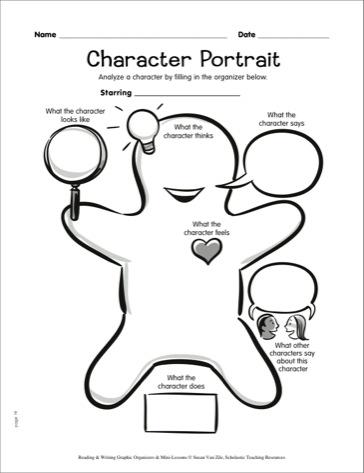 Use of graphic organizer for UP character traits. Resources: 